ІНФОРМАЦІЯ ЩОДО ОФОРМЛЕННЯ ТА ПОДАННЯ СТАТЕЙ до збірника наукових праць Економічні науки:Серія «Облік і фінанси»Серія «Регіональна економіка»Серія «Економічна теорія та економічна історія»Серія «Економіка та менеджмент»До опублікування приймаються наукові роботи, які раніше не друкувалися. Виклад статті повинен бути чітким, стислим, без повторень.Відповідно до Постанови від 15.01.2003 р. № 7-05/1 „Про підвищення вимог до фахових видань, внесених до переліків ВАК України” розділи статей повинні розпочинатися наступними назвами: постановка проблеми у загальному вигляді та її зв’язок з важливими науковими та практичними завданнями; аналіз останніх досліджень, у яких започатковано вирішення проблеми; цілі статті; виклад основного матеріалу дослідження з повним обґрунтуванням отриманих наукових результатів; висновки.Назви вказувати шрифтом Times New Roman Cyr жирний розміром 11 пт з одинарним міжрядковим інтервалом і вирівнюються по ширині. Стаття подається українською мовою або перекладається редакцією за додаткову оплату. Стаття повинна бути набрана на листах формату А5 (148x210 мм). Нумерацію сторінок не виконувати. Обсяг статті не менше 4 і не більше 10 сторінок.Параметри сторінки: верхнє, нижнє,  праве та ліве поле – 2 см. Шапка статті: індекс УДК, ініціали та прізвища авторів, назва організації - набираються з нового рядка шрифтом Times New Roman Cyr розміром 11 пт з одинарним міжрядковим інтервалом і вирівнюються по лівому краю. Назва статті розміщується на  нижче назви організації, набирається літерами шрифтом Агіаl Cyr розміром 11 пт з напівжирним виділенням і вирівнюється по центру. Ініціали та прізвища авторів; найменування статті; анотації; ключові слова подаються на трьох мовах: українській, російській та англійській. Крім того, анотація на англійській мові повинна бути розширеною – до 500 слів.Анотація та ключові слова розміщується на . нижче найменування статті, виконуються шрифтом Times New Roman Cyr розміром 9 пт з одинарним міжрядковим інтервалом і вирівнюється по ширині.Основний текст розміщується на  нижче ключових слів, набирається з абзацного відступу  шрифтом Times New Roman Cyr розміром 11 пт з одинарним міжрядковим інтервалом і вирівнюється по ширині. Список літератури (наявність якої є обов’язково) подається загальним списком в кінці рукопису згідно з встановленими вимогами через  від останнього рядка шрифтом Times New Roman Cyr розміром 9 пт з одинарним міжрядковим інтервалом і вирівнюється по ширині (обов’язковим є дотримання встановлених вимог (Бюлетень ВАК України. – 2008. - № 3)).Рукописи, що не витримують вище зазначених вимог, не розглядаються до друку.За публікацію статті учасником сплачується внесок у розрахунку 50 грн. за сторінку (для одноосібних статей докторів наук публікація безкоштовна; для працівників Луцького НТУ та членів економосвіти – оплата у розмірі 50 % вартості). Банківські реквізити для перерахування коштів, щодо публікацій до збірників наукових праць:43018 м. Луцьк, вул. Львівська, 75Луцький національний технічний університет
          Код 05477296р/р  31251222217820банк: ДКСУ у м. КиєвіМФО 820172Призначення: за публікацію
          Статтю, заявку на участь та копію платіжних документів надіслати не пізніше 15 листопада 2018 року:- на адресу оргкомітету: 43026,  м. Луцьк,  вул. С.Ковалевської, 29, Луцький національний технічний університет- на  електронні адреси (обов’язково):е-mail: accounting_and_finance_lntu@ukr.net  – серія «Облік і фінанси»;е-mail: ep@lntu.edu.ua – серія «Регіональна економіка»;е-mail: etme@lntu.edu.ua – серія «Економічна теорія та економічна історія»;е-mail: dm@lntu.edu.ua – серія «Економіка та менеджмент»ЗаявкаЗразок оформлення статті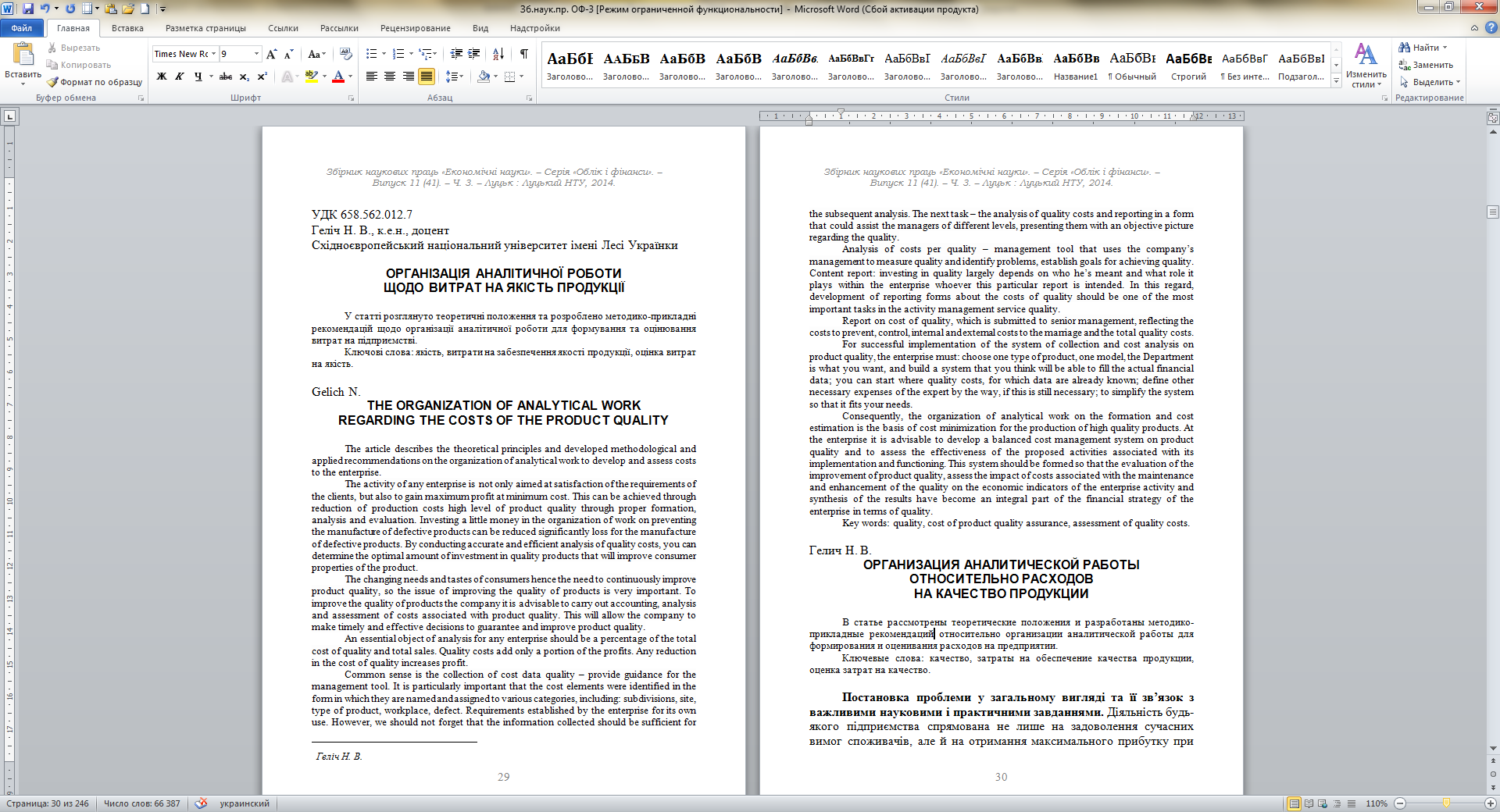 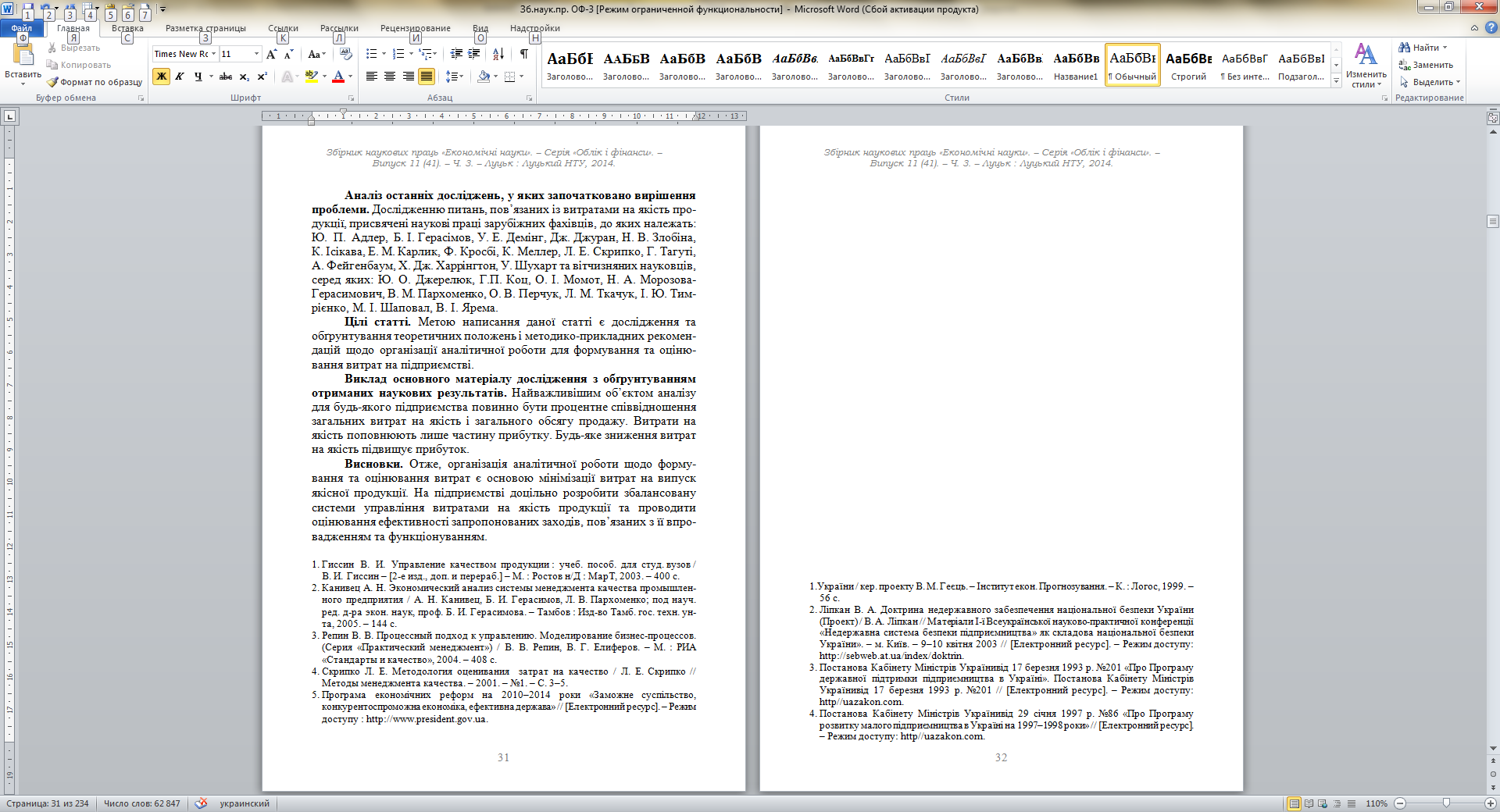 Прізвище, ім’я, по батькові Науковий ступінь Вчене звання Посада Установа Телефон:  - мобільний e-mailАдреса (для пересилки збірника)Назва статті Номер відділення та адреса Нової пошти у Вашому місті 